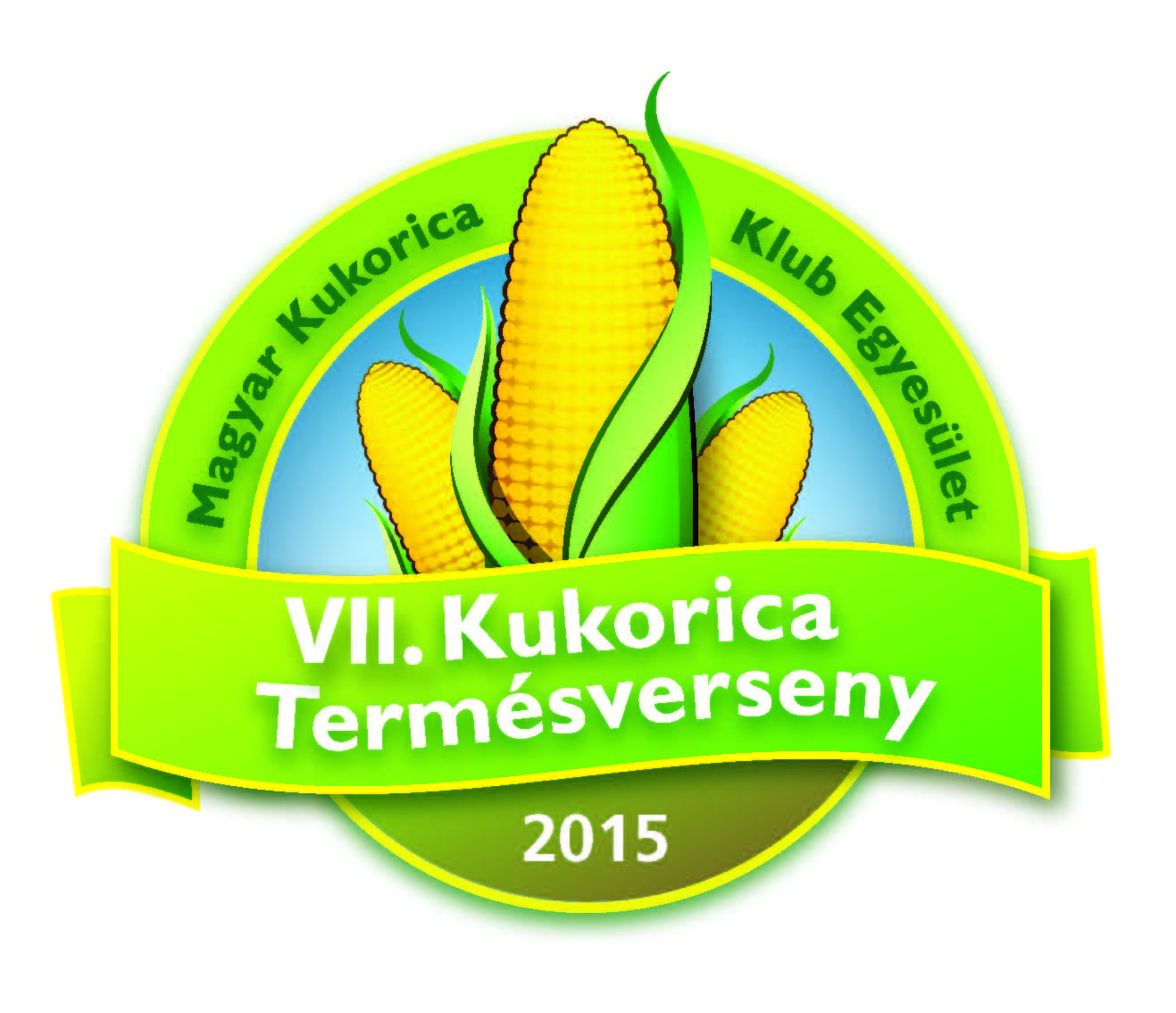 Betakarítási JegyzőkönyvKészült a betakarítás helyszínén, vagy a …………………………..hivatalos helységében, ir.sz. ………… település: ………………………………postacím: ……………………………………….Jelen vannak: Jelenlévők megállapítják és aláírásukkal igazolják, hogy a mai napon és a fent feltüntetett helyen végrehajtott versenyterület betakarítás alkalmával felvett, jelen Betakarítási Jegyzőkönyv mellékletét képező „Területmérési”, valamint a „Betakarított tömeg és szemnedvesség mérési mellékletben” rögzített adatok megfelelnek a valóságnak. Az adatok alapján a terméseredmény szabályszerűen megállapítható.Kmf.Betakarított tömeg és szemnedvesség mérési melléklet:Versenyző neve: 		 Nyilvántartási száma: Kelt:…………………, 2015. ………….., Kiállította: ………………………, ……………………………, ……………………………………..Területmérési mellékletMérési napló: A versenyterület vázlatrajza a mérési adatokkal (GPS területmérés esetén be kell küldeni a feldolgozott térképet):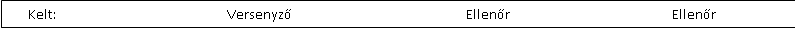 A versenyző neve:…………………………………….Nyilvántartási szám:Tanácsadó:Támogató:Versenyző:…………………………………………..Tanácsadó:…………………………………………..Régiófelelős:…………………………………………..Ellenőrző Bizottság részéről:…………………………………………..Hitelesítő…………………………………………..Kelt:2015. ……………….., ……..…………………………..………………………….………………………….…………………………..VersenyzőTanácsadóTanácsadóEllenőr ……………………………………….……………………………………….…………………………………………………………………………FőellenőrFőellenőrHitelesítő:Hitelesítő:RendszámNettó kgVíz %Víz %Víz %Víz %Víz %Víz %Víz %Víz %Víz %Víz %Víz %A mérést végző személy neveA mérési módszer és eszköz megnevezéseA mérés időpontjaA teljes versenyterület nagysága: (m2)Sortávolság: m,cmSorok száma/pásztaPászta
sorszámaPászta hossza
m,cmPászta sorszámaPászta hossza
m,cm1.8.2.9.3.10.4.11.5.12.6.13.7.14.